Publicado en Madrid el 02/10/2015 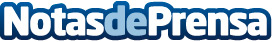 MDirector, premiada mejor herramienta de email marketing por 2º añoLa primera herramienta en el mundo de Cross-Channel Marketing que incorpora RTB, vuelve a ser reconocida como la mejor plataforma en los premios eAwards Madrid 2015.                                                        Datos de contacto:Ana MorenoDirectora de Marketing Internacional91 414 91 94Nota de prensa publicada en: https://www.notasdeprensa.es/mdirector-premiada-mejor-herramienta-de-email-marketing-por-2-ano Categorias: Marketing Emprendedores E-Commerce Premios http://www.notasdeprensa.es